КЛАС: 8                                                          ДАТА:                                              № урокуТема: УКРАЇНСЬКІ КАРПАТИ. Мета: сформувати знання про географічне положення та природу Українських Карпат; систематизувати знання про особливості зміни природних умов з висотою; закріпити навички роботи з атласами та підручниками; виховувати любов до рідного краю.Обладнання: фізична карта України, ілюстрації рослин та тварин Карпат, схеми.Тип уроку: вивчення нового матеріалу.Хід урокуОРГАНІЗАЦІЙНИЙ МОМЕНТАКТУАЛІЗАЦІЯ ОПОРНИХ ЗНАНЬ» Метод «Асоціювання»- Типчак, ковила (степ).- Сосна, дуб (мішані ліси). - Торф (мішані ліси). - Карстові процеси (Поділля). - Посушливий клімат (степ). - Засолення ґрунтів (степ). - 20% території України (мішані ліси). - Пилові бурі (степ). - Дерново-підзолисті ґрунти (мішані ліси). - Необхідність зрошення земель (степ). -  Болотні ландшафти (мішані ліси). - Мох (мішані ліси).МОТИВАЦІЯ НАВЧАЛЬНОЇ ДІЯЛЬНОСТІУчитель. Отже, ми вивчили з вами природні зони України.►► БесідаЯкі ще одиниці фізико-географічного районування ми з вами не вивчили? Скільки їх є на Україні?За яким чинником на відміну від природних зон вони виділяються?►► Повідомлення теми урокуУчитель. Сьогодні поговоримо про один із наймальовничіших регіонів України. Українські Карпати вражають нас чарівністю своїх вершин, красою полонин, дзвінкими потоками, стрункими смереками.►► Повідомлення мети урокуIV. ВИВЧЕННЯ НОВОГО МАТЕРІАЛУ1. Географічне положення ►► Метод «Підказка»- Карпати розташовані ... частині України. - До складу Українських Карпат входять: Прикарпатська височина, гірські пасма та ... - Гірські хребти Українських Карпат простягаються із північного заходу на південний схід на 280 км, а в ширину на ... км.- У межах Українських Карпат лежать території Львівської, Закарпатської, Івано-Франківської та ... областей.2. Рельєф ►► Розповідь учителяГори поділяються на: Зовнішні Карпати (Бескиди, Горгани, Покутсько-Буковинські Карпати); Центральна частина (Вододільно-ВерховинськіКарпати та Полонинсько-Чорногірські);  Південно-Східна частина (Рахівські та Чивчинські гори); Південно-Західна частина (Вулканічний хребет).►► Робота з картоюВизначити, які з цих гірських масивів є високогірськими, а які низькогірськими?Назвати найвищі вершини, висота яких більше 2000 м. (Говерла, Піп Іван, Бребенескул, Петрос, Ребра)►► Розповідь учителяГори середньовисокі, формують округлі вершини, покриті луками, що називаються полонинами.3. Тектонічні структури та геологічна будоваУчитель. Ось як розповідає легенда про створення гір: «Коли Бог створив Землю, то спочатку варив її, а потім ураз остудив; величезні пухирі, які здійнялися, коли земля кипіла, обернулися на гори, а проміжки між ними стали долинами».►► ЗавданняПояснити утворення гір.►► Робота з підручником. Прийом «Позначки»Опрацювати текст «Геологічна будова та тектонічні структури». Зробити у ньому на полях відповідні позначки:0 — відома інформація; ! — нова інформація; ? — незрозуміла інформація.►► Прийом «Доповни речення»- Сформувались в результаті ... горотворення. - Найдавніші породи — ... палеозойські. - Головну роль у будові гір відіграли ... породи. - На території Закарпаття поширені ... породи. - Поверхня гірських хребтів легко піддається...4. Клімат ►► Робота з цитатоюУривок з твору М. Коцюбинського «Фата Моргана»«Дощі випадали щоденно. Вискочить сонце на мить на блакитну полянку, щоб обсушитись, гляне на себе в калюжу — і знову повзуть на нього важкі, розтріпані хмари»Яку особливість клімату описано у творі?►► Прийом «Робота над помилками»У наданому тексті визначити помилкові твердження.«На кліматичні умови Українських Карпат впливають положення гірських хребтів та їх висота. З підняттям в гори температура підвищується, а кількість опадів зменшується.Температура січня у Передкарпатті та Закарпатті становить від -6 до -12 °С, а в горах -4 °С. Зима м'яка, багатосніжна, з тривалими відлигами. Температура липня в Передкарпатті та Закарпатті становить від +19 до +21 °С, а в горах — від +27 до +30 °С. Літо в горах жарке, сухе. Передгір'я і гори надмірно зволожуються, річні суми опадів — десь 500-800 мм у передгір'ях та 1500-2000 мм у горах.5. Поверхневі води ►► Прийом «Роблю висновок»Яким чином кліматичні умови впливають на поверхневі води району? (Українські Карпати мають густу мережу річок.)►► Робота з картоюВизначити за картою найбільші річки Карпат.►► Розповідь учителяКрім цього, на території Карпат є 137 дрібних гірських озер. Найвищу абсолютну висоту має озеро Бребенескул. Наймальовничіше озеро загатного походження Синєвир.6. Несприятливі фізико-географічні процеси та явища►► Розповідь учнів (випереджальне завдання)Повені. Ерозійні процеси. Снігові лавини. Зсуви.►► ЗавданняПобудувати логічний ланцюг:Види —> Причини —> Наслідки7. Ґрунти►► Робота з картоюВизначити найпоширеніші ґрунти району.8. Рослинний і тваринний світ►► Вибірковий диктантВиписати представників рослинного і тваринного світу, які характерні для Карпат:Смерека, сосна гірська, береза, клен, бук, глухар, тхір, форель, дуб, ведмідь бурий, ховрах, ковила, ялиця.►► Розповідь учителя- Територія Українських Карпат найбільш залісена територія України. Тут знаходиться = 20% усіх лісів нашої країни.- Українські Карпати називають природним звіринцем (3/4 видів ссавців   України є аборигенами Карпат). - На території Українських Карпат дуже багато рідкісних та зникаючих рослин та тварин.9. Висотна поясність ►► Розповідь учителя з елементами бесідиV. ЗАКРІПЛЕННЯ ВИВЧЕНОГО МАТЕРІАЛУ ►► Прийом «Пригадай»Назвати географічні об'єкти Карпат.►► Прийом «Географічна математика»Українські Карпати у цифрах: 137, 20%, 500-800 мм, -4 °С.Що означають ці цифри?►► Прийом «Мікрофон»Скласти речення зі словами «Повінь» та «Опади», що відповідають географічній дійсності.►► Диспут «Чи можуть Українські Карпати стати світовим центром туризму?»Клас об'єднати у дві групи «Оптимісти та «Песимісти». Кожна група має сформувати свою позицію відповідно ролі.VI. ПІДСУМОК УРОКУ►► Скласти сенкан Учитель«Моя Карпатська Україно! Найкраща квітко на землі,Лежиш тепер ти не в руїнах, Пісні співають всі тобі!»VII. ДОМАШНЄ ЗАВДАННЯ -  Опрацювати §___	.- Створити маршрут уявної подорожі Українськими Карпатами.- Підготувати додаткові повідомлення «Природоохоронні території Українських Карпат».КЛАС: 8                                          ДАТА:                                              № урокуТема: КРИМСЬКІ ГОРИ. Мета: ознайомити учнів з особливостями природних умов Криму; закріпити навички складання характеристики природних умов гірських районів; вдосконалювати загально-навчальні та спеціальні вміння: аналізувати карти, формувати свою точку зору на географічні явища і процеси, вміти обґрунтовувати її; сприяти розвитку творчої уяви, мислення; здійснювати екологічне виховання учнів.Обладнання: підручник, фізична карта України, атласи, словник географічних термінів, зображення краєвидів Кримських гір та Південного берега Криму; гербарій для курсу середньої школи.Тип уроку: комбінований.Підготовчий етап. За тиждень двом учням дається завдання підготувати матеріал для рубрики «Здивуй усіх».Хід урокуОРГАНІЗАЦІЙНИЙ МОМЕНТ ІІ. МОТИВАЦІЯ НАВЧАЛЬНОЇ  І ПІЗНАВАЛЬНОЇ ДІЯЛЬНОСТІ ►► Прийом «Дивуй»«Я вперше побачив Карадаг. Величність цього видовища може зрівнятися з видовищем Сахари, могутніх річок, величезних водоспадів світу і руйнівних вивержень.Я побачив скам'яніле виверження, що підняло до неба пласти земної кори.Могутні жили лави здіймались стовпами із зелених морських глибин і зупиняли далекі хмари.Вода виливалася гомінкими пінистими водоспадами з печер, виносила у вирах водорості, медуз і висмоктувала гостре повітря підземель.Я вперше відчув запаморочення голови не від погляду вниз, а від погляду вгору. Хмари пропливали над кручами. Під хмарами ширяли орли...»                                              (К. Паустовський)III. ВИВЧЕННЯ НОВОГО МАТЕРІАЛУ. ►► Прийом «Мозковий штурм» Чим відрізняється географічне положення Карпатських і Кримських гір?►► Прийом «Словник»Бриз, фен, релікти, ендеміки, лаколіти, селі, каньйон, акліматизація, ефемери, ксерофіти, куести, яйла.►► Розповідь учителя.Тектонічна основа Кримських гір.Рельєф гірської системи Криму.►► Прийом «Хвилина підручника»За допомогою тексту підручника та карт атласу заповніть схему.Природні умови і природні ресурси Кримських гір 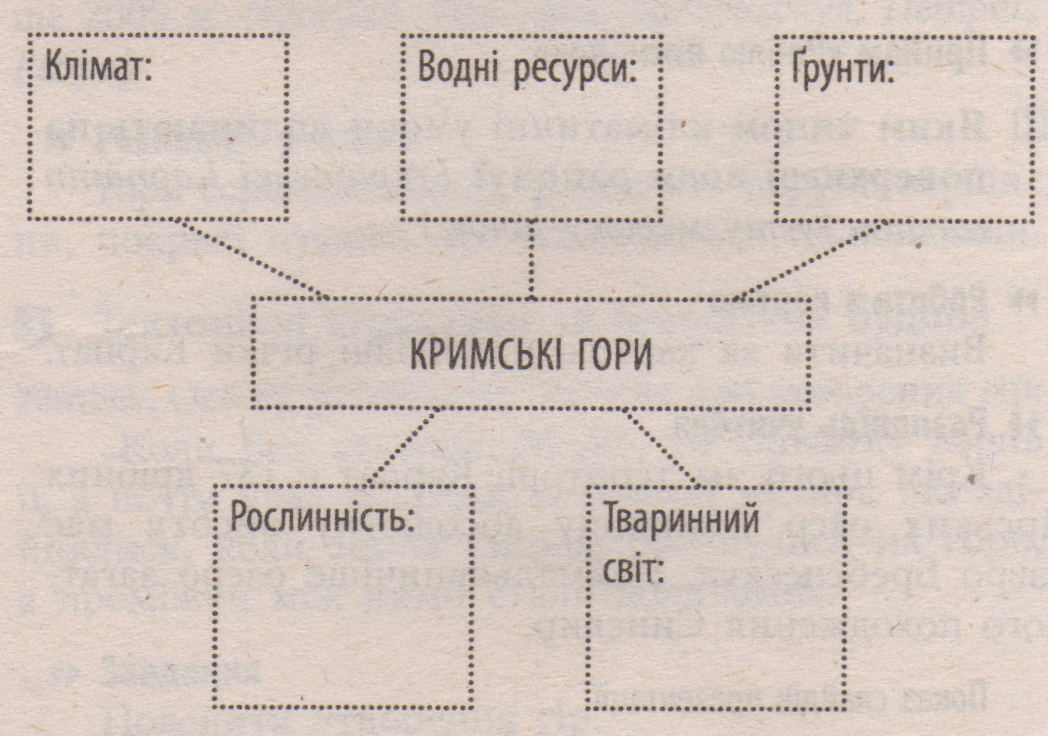 ►► Робота зі схемою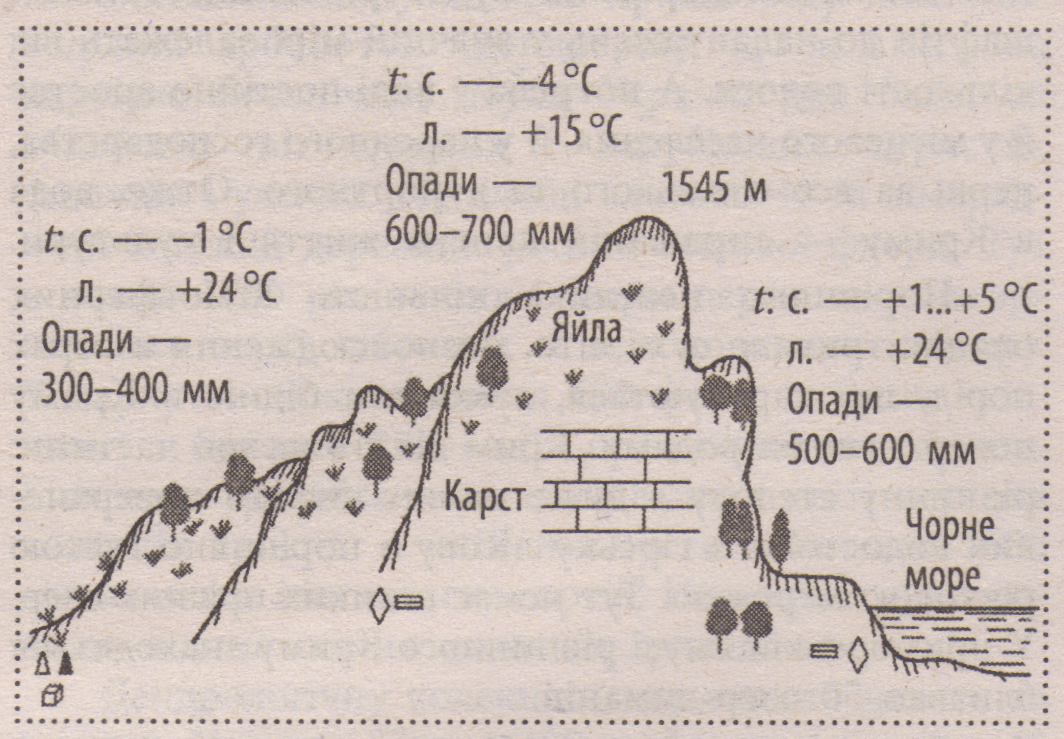 ►► Прийом «Проблемне питання»- Чому по всій території України максимум опадів припадає на літо, а в Криму — на зиму? - Як ви вважаєте, які саме природні умови могли стати причиною відсутності лісів на яйлах?►► Прийом «Здивуй усіх»Учні розповідають цікавий матеріал, підготовлений заздалегідь, що стосується теми уроку, але виходить за межі шкільного підручника.IV. ЗАКРІПЛЕННЯ ВИВЧЕНОГО МАТЕРІАЛУ ►► Конкурс. Телепередача «Крим очима допитливих»Вчитель. Допоможіть дати відповідь телеглядачам.Нам надіслали листа із селища Усть-Чорна Закарпатської області.«Наше селище дуже постраждало від повені. Повені в Закарпатті — це звичайне явище. А чи часто трапляються повені в Криму? І взагалі, чи сприятливий клімат в Криму для здоров'я? Мені радять поїхати до Криму полікувати ревматизм. Коли це краще зробити? У який сезон?»Учні дають відповіді.Вчитель. Ще один лист.«Люблю читати книжки про природу. Подумки я подорожую просторами рідної України. Я прочитав про Крим усі книжки з нашої сільської бібліотеки. На жаль, у них часто трапляються наукові терміни. Спеціальних довідників у нас немає. Тому, будь-ласка, поясніть мені, що таке «куести» і «яйли». І ще. Порадьте, що можна прочитати про природу Криму».Учні дають відповіді.Вчитель. Ще один лист зі Львова від Богдана Панкевича.«Нещодавно прочитав про гору Демерджі, що знаходиться в Криму, кам'яні схили якої внаслідок вивітрювання набули химерних форм. Фантазія природи, що розігралась, розкидала по схилу Демерджі численні кам'яні статуї, що нагадують фантастичних чудовиськ, казкових птахів і звірів, чарівні замки, вежі, колони, гриби. Дуже цікаво, чи є ще в Криму такі мальовничі, цікаві та загадкові місця?»Учні дають відповіді.Вчитель. Наступний лист.«Пише Вам Марійка Яловець з с. Троїцьке Одеської області. Коли я відпочивала в Криму, в Ялті, мене вразили та навіть здивували тюльпанне і суничне дерево. Цікаво, це ендеміки чи акліматизовані породи дерев?»Учні дають відповіді. Вчитель. Наступний лист із Дніпропетровська від Олега Костусіва.«Дніпропетровськ — промислове місто, тут дуже мало парків і скверів. Цього літа плануємо побувати в Криму. Адже це велика рекреаційна зона. Що б Ви порадили відвідати? Які туристичні маршрути найвідоміші?»Учні дають відповідіВчитель. А ось лист із далекої країни.«Пише Вам Павло Кравець із США. Мої батьки народились в Україні. Я давно мрію побувати на батьківщині моїх предків у ролі туриста чи, може, навіть започаткувати у вас свій бізнес. Чув, що найбільш привабливим регіоном для туристів є Крим. Чи справді це так? Які види діяльності там можливі? Буду дуже вдячний вам за поради».Учні дають відповіді.Вчитель. Відповімо молодому школяру.«Пише вам Дмитро Петренко. Я навчаюсь у 4 класі. З уроків природознавства знаю, що там, де молоді гори, бувають землетруси і вулкани. Я мрію піти колись із нашим класом у похід у Крим, але трішечки боюсь. А раптом там буде виверження вулкану чи сильний землетрус! Я бачив по телевізору, як це страшно.І ще розкажіть мені про Ведмідь-гору. Всі кажуть мені, що це скам'янілий ведмідь. Я вже великий і в казки не вірю. А все ж цікаво дізнатись, як ця гора утворилась і чому її так називають?»Учні дають відповіді.ПІДСУМОК УРОКУ►► Прийом «П'ять речень»Скласти п'ять речень, що містять головну інформацію уроку.►► Прийом «Викликаю асоціацію»Діти по черзі називають ті поняття, які виникли при згадуванні слова «Крим».ДОМАШНЄ ЗАВДАННЯ^ Опрацювати відповідний параграф підручника.^ Скласти програму заходів щодо охорони Південного берега Криму.ДОДАТКОВИЙ МАТЕРІАЛ ДО УРОКУКрим — природний мінералогічний музей. У надрах Кримського півострова відкрито і вивчено більш як 150 мінералів та їхніх різновидів. Є мінерали, які вперше було знайдено в Криму. Тут вони дістали і свої назви. У минулому столітті в наукову літературу ввійшла назва «кефекіліт», що дослівно означає «глина з Кафи». Це гірська порода; за здатність добре милитися у воді її називають «гірським милом».«Природним музеєм» називають природу Криму. Мало місць у світі, де б так оригінально поєднувалися різноманітні комфортні й живописні ландшафти. Багато в чому вони обумовлені своєрідністю географічного положення, геологічної будови, рельєфу, клімату півострова. Кримські гори ділять півострів на дві нерівні частини. Велика — північна — знаходиться на крайньому півдні помірного поясу, південна — кримське субсередземномор'я — відноситься до північної околиці субтропічного поясу.Особливо багатий і цікавий рослинний мир Криму. Тут зустрічається більше половини європейських видів рослин. Разом із цим тут культивують близько 100 видів чужоземних рослин. Майже вся флора Криму зосереджена в його південній гірській частині. Це достовірно можна назвати музейним багатством флори.Клімат більшої частини Криму — це клімат помірного поясу: степовий у рівнинній зоні; вологіший, схожий на клімат широколистих лісів — у горах. Південному берегу Криму властивий субсередземноморський клімат сухих лісів і чагарників. Кримський півострів забезпечений великою кількістю тепла не лише влітку, але й взимку. У грудні і січні тут на одиницю земної поверхні за добу поступає тепла в 8-10 разів більше, ніж, наприклад, в Санкт-Петербурзі. Найбільшу кількість сонячного тепла Крим отримує влітку, особливо в липні. Весна тут прохолодніша за осінь. А осінь — кращий сезон року. Погода тиха, сонячна і помірно тепла.У Криму, добре забезпеченому теплом, біологічна продуктивність рослин, у тому числі і сільськогосподарських культур, стійкість ландшафтів до навантажень у значній мірі залежать від кількості вологи. А потреба у воді постійно зростає й у місцевого населення, й у народного господарства, перш за все сільського та курортного. Отже, вода в Криму — справжній двигун життя і культури.Порівняно невелика кількість атмосферних опадів, тривале сухе літо, розповсюдження в горах порід, що карстуються, зумовили бідність Криму поверхневими водами. Крим ділять на дві частини: рівнинну степову з дуже малим числом поверхневих водостоків і гірську лісову з порівняно густою річковою мережею. Тут немає великих прісних озер. У приморській смузі рівнинного Криму знаходяться близько 50 озер-лиманів.Серед флори, фауни в Криму чимало реліктових і ендемічних видів. Третя частина всіх ендемів гірської частини півострова (близько 60 видів) властива південнобережним ландшафтам. Гірський Крим — єдине місце, де ростуть листяні вічнозелені релікти: жасмин, піраканта і мускус. Цікавим є суничне дерево: єдине вічнозелене широколисте дерево.У Кримських горах налічується близько 120 природоохоронних об'єктів. Одним з найбільших і найвеличніших об'єктів є Нікітський ботанічний сад. На сьогодні це найбільше сховище флори Криму, що нараховує більше 100 тисяч гербарних листків.Ботанічний сад — це не тільки величезна колекція рослин зі всього світу, але й одна з найстаріших науково-дослідних установ. У 2012 році Нікітський ботанічний сад відсвяткує свій 200-річний ювілей. Засновник саду — учений-біолог XIX століття Християн Стевен. Уже у вересні 1812 р. тут зробили перші посадки. За 14 років невтомної діяльності Стевен, якого згодом назвали «Нестором російських ботаніків», зібрав більше 450 видів екзотичних рослин. З перших днів існування сад був покликаний сприяти прискореному розвитку сільськогосподарського виробництва півдня країни на основі інтродукції, акліматизації, селекції і широкого розповсюдження південних плодових, квіткових, декоративних, нових технічних, лікарських та інших корисних рослин, вивчення і активного використання місцевих рослинних ресурсів. З метою швидкого збагачення вітчизняного сільськогосподарського виробництва новими рослинами засновниками саду були встановлені міцні ділові і наукові зв'язки з провідними ботанічними установами Європи, Азії та Америки. Це дозволило зібрати тут унікальні колекції видів, сортів і форм різних культур. Зараз колекція Нікітського ботанічного саду налічує більше 28000 видів, гібридів і сортів. Особлива цінність — дерева і чагарники з Середземномор'я, Північної і Південної Америки, Азії, Південної Африки, Нової Зеландії, Австралії та інших субтропічних районів Землі.Всесвітню популярність приніс саду його унікальний арборетум (дендрарій), що є візитною карткою ботанічної науки України для багатьох мільйонів вітчизняних і зарубіжних туристів, фахівців і учених. На площі близько 40 га зосереджені колекції деревних рослин світової флори. Тут є понад 1700 різновидів і форм деревних і чагарникових порід, зібраних зі всіх континентів миру. У парку висаджено понад 600 форм і сортів квіткових і близько 250 видів оранжерейних рослин. Біля моря розмістилася найбільша у світі сортова колекція троянд, в якій налічується близько 1600 вітчизняних і іноземних сортів. Не менше, ніж троянди, відома осіння колекція хризантем.Дендрологічну колекцію саду знають далеко за межами України. Понад 400 наукових установ з 48 країн підтримують постійне листування з кримськими вченими. Щорічно колекцію Нікітського саду відвідують понад 300 тисяч туристів. Сад звільна спускається до моря, утворюючи декілька парків. Територіально ці парки не зв'язані. Верхній парк займає відносно спокійну частину схилу в центральній частині Нікітського ботанічного саду. У розробці плану брав участь відомий паркобудівник Арнольд Регель. Закладка його відноситься до середини минулого сторіччя. Алеї парку обрамлені бордюром із буксуса, жимолості, лаванди, аспіріди, гліцинії. Нижній парк — стара частина Нікітського ботанічного саду, закладена в ландшафтному стилі ще при засновнику саду. За первинним проектом тут повинне бути вільне розміщення рослин у поєднанні з лужками і видовими майданчиками. Цей характер розміщення вдалося зберегти частково біля входу в Нижній парк. Басейн тут заповнений білим і рожевим лататтям, каспійським лотосом й іншими водними рослинами. Вічнозелені широколисті рослини, пальми і бамбук додають цьому затишному парку екзотичний характер.Приморський парк був закладений понад вісімдесят років тому. Південна частина саду, захищена від холодних північних і північно-східних вітрів мисом Мартьян, добре підходить для посадки теплолюбних рослин. У парку висаджено багато рослин, що раніше зростали тільки в оранжереї. Рідкісні рослини Японії, Китаю і Середземномор'я додають парку особливу красу.З українських каньйонів найбільшої слави зажив, безумовно, Великий Кримський каньйон. Він вражає не лише своїми розмірами, а й надзвичайно мальовничими краєвидами. Річка Аузун-Узень, що утворює каньйон, тече з яйли Ай-Петрі. Вона досить повноводна навесні, у часи танення снігів, але влітку майже зовсім губиться серед каміння. Глибина каньйона досягає більше 320 м, довжина 3,5 км, ширина в деяких місцях не перевищує 3 м.Не менше цікавим і загадковим є урочище Демерджі (від кримськотатарського слова «демірджі», що означає «коваль») — це 20-гектарна пам'ятка природи загальнодержавного значення (з 1981 року), де височать фантастично мальовничі кам'яні стовпи, гриби, колони і вежі найвигадливіших форм, їх майже сотня, а найвищий зі стовпів («Велетень») підноситься на висоту 25 м. Вода, вітер і сонце створили цю природну скульптурну галерею з юрських конгломератів, яким близько 145 млн років.